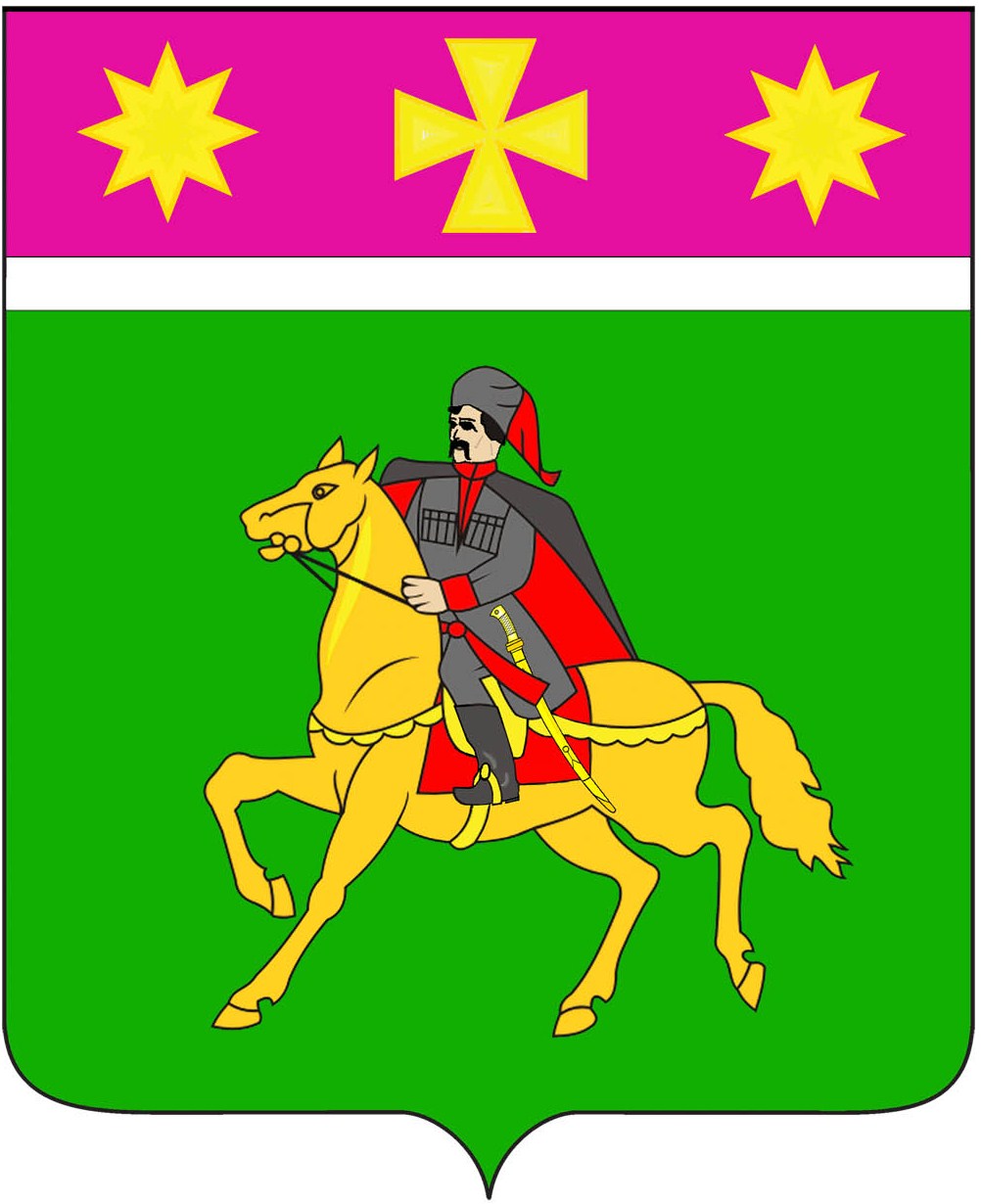 СоветПолтавского сельского поселенияКрасноармейского районаРЕШЕНИЕ30.05.2019                                                                                                           № 66/2станица ПолтавскаяО порядке проведения конкурса по отбору кандидатур на должность главы Полтавского сельского поселения Красноармейского района В соответствии со статьей 36 Федерального закона «Об общих принципах организации местного самоуправления в Российской Федерации», статьёй 29 закона Краснодарского края от 7 июня 2004 года № 717-КЗ «О местном самоуправлении в Краснодарском крае», статьёй 31 устава Полтавского сельского поселения Красноармейского района Совет Полтавского сельского поселения Красноармейского района  РЕШИЛ:1. Утвердить Положение о порядке проведения конкурса по отбору кандидатур на должность главы Полтавского сельского поселения Красноармейского района (приложение).2. Обнародовать настоящее решение в установленном порядке.3. Контроль за выполнением настоящего решения возложить на постоянную комиссию по законности, охране прав и свобод граждан и вопросам общественных объединений (Шрамков).4. Настоящее решение вступает в силу со дня его обнародования.Председатель Совета Полтавского сельского поселения Красноармейского района                                                             С. Ф. ОлефиренкоГлава Полтавского сельского поселения Красноармейского района		                                                   В. А. ПобожийПОЛОЖЕНИЕо порядке проведения конкурса по отбору кандидатур на должность главы Полтавского сельского поселения Красноармейского района1. Общие положения1.1. Настоящим Положением, в соответствии со статьей 36 Федерального закона «Об общих принципах организации местного самоуправления в Российской Федерации», статьёй 29 закона Краснодарского края от 7 июня 2004 года № 717-КЗ «О местном самоуправлении в Краснодарском крае», статьёй 31 устава Полтавского сельского поселения Красноармейского района, определяются порядок и условия проведения конкурса по отбору кандидатур на должность главы Полтавского сельского поселения Красноармейского района (далее - конкурс).1.2. Конкурс организуется и проводится конкурсной комиссией по проведению конкурса по отбору кандидатур на должность главы Полтавского сельского поселения Красноармейского района (далее - конкурсная комиссия), общее число членов которой устанавливается в количестве 8 человек.1.3. Половина членов конкурсной комиссии назначается Советом Полтавского сельского поселения Красноармейского района, а другая половина – главой администрации муниципального образования Красноармейский район.1.4. Конкурс объявляется Советом Полтавского сельского поселения Красноармейского района.В решении Совета Полтавского сельского поселения Красноармейского района об объявлении конкурса определяются: половина членов конкурсной комиссии, дата, время, место его проведения, а также место приема документов, указанных в разделе 4 настоящего Положения.Установленный решением о назначении конкурса срок  приема документов не может быть менее 20 дней.Решение Совета Полтавского сельского поселения Красноармейского района об объявлении конкурса и условия проведения конкурса, указанные в разделе 3 настоящего Положения,  подлежат опубликованию не позднее чем за 20 дней до дня проведения конкурса.Решение о назначении конкурса принимается Советом не позднее чем за 60 дней до дня истечения срока полномочий главы Полтавского сельского поселения Красноармейского района.В случае досрочного прекращения полномочий главы Полтавского сельского поселения Красноармейского района Советом Полтавского сельского поселения Красноармейского района принимается решение о назначении конкурса не позднее чем через 10 дней со дня досрочного прекращения полномочий главы Полтавского сельского поселения Красноармейского района.2. Порядок работы и статус конкурсной комиссии2.1. Конкурсная комиссия в пределах своей компетенции независима от органов государственной власти и органов местного самоуправления. Члены конкурсной комиссии осуществляют свою работу на непостоянной неоплачиваемой основе.2.2. Конкурсная комиссия считается созданной со дня назначения органами, указанными в пункте 1.3 настоящего Положения, всех ее членов.На свое первое заседание конкурсная комиссия собирается не позднее 7 дней после назначения всех ее членов.Открывает первое заседание конкурсной комиссии и ведет его до избрания председателя конкурсной комиссии старейший по возрасту член конкурсной комиссии.2.3. На первом заседании конкурсной комиссии большинством голосов от установленного числа членов комиссии при открытом голосовании избираются председатель, заместитель председателя и секретарь комиссии.Из числа членов конкурсной комиссии может быть сформирована рабочая группа для проверки документов, представленных участниками конкурса по отбору кандидатур на должность главы Полтавского сельского поселения Красноармейского района (далее по тексту – участник конкурса), на предмет их соответствия и соответствия участника конкурса условиям конкурса, установленным разделом 3 настоящего Положения.По решению конкурсной комиссии данные обязанности могут быть возложены на председателя и (или) секретаря комиссии.Из числа членов комиссии для подсчета суммарного количества баллов, набранных участником конкурса в результате конкурса, формируется счетная комиссия.Конкурсная комиссия осуществляет свои полномочия до дня избрания главы Полтавского сельского поселения Красноармейского района Советом Полтавского сельского поселения Красноармейского района из числа зарегистрированных кандидатов, представленных конкурсной комиссией по результатам конкурса.2.4. Заседания конкурсной комиссии созываются ее председателем по мере необходимости, а также по требованию не менее одной трети от установленного числа членов конкурсной комиссии.2.5. Конкурсная комиссия:1) обеспечивает реализацию мероприятий, связанных с подготовкой и проведением конкурса;2) осуществляет иные полномочия в соответствии с настоящим Положением.2.6. Председатель конкурсной комиссии:1) представляет конкурсную комиссию во взаимоотношениях с органами государственной власти, органами местного самоуправления, общественными объединениями, организациями (в том числе средствами массовой информации и их представителями) и гражданами;2) созывает и ведет заседания конкурсной комиссии;3) подписывает решения, протоколы конкурсной комиссии;4) представляет на заседании Совета Полтавского сельского поселения Красноармейского района принятое по результатам конкурса решение конкурсной комиссии о представлении Совету Полтавского сельского поселения Красноармейского района кандидатов на должность главы муниципального образования Красноармейский район.В отсутствие председателя конкурсной комиссии его обязанности исполняет заместитель председателя конкурсной комиссии.2.7. Секретарь конкурсной комиссии:1) ведет протоколы заседаний конкурсной комиссии;2) подписывает решения, протоколы конкурсной комиссии;3) по запросу участников конкурса, Совета Полтавского сельского поселения Красноармейского района, а в случаях, установленных законодательством, - иных органов, подписывает и предоставляет выписки из решений и протоколов заседаний конкурсной комиссии;4) оформляет принятые комиссией решения;5) оповещает членов конкурсной комиссии о дате, времени и месте заседания;6) осуществляет иные обязанности в соответствии с настоящим Положением.2.8. Деятельность конкурсной комиссии осуществляется на коллегиальной основе. Основной формой работы конкурсной комиссии являются заседания, которые могут быть открытыми или закрытыми.Решение о проведении открытого или закрытого заседания принимается конкурсной комиссией самостоятельно.2.9. Заседание конкурсной комиссии правомочно, если на нем присутствует не менее двух третей от установленного числа членов конкурсной комиссии.2.10. Решения конкурсной комиссии принимаются большинством голосов от числа присутствующих на заседании членов комиссии. При равенстве голосов голос председателя конкурсной комиссии является решающим.Член конкурсной комиссии, не согласный с ее решением, вправе изложить свое особое мнение в письменном виде. Особое мнение члена конкурсной комиссии приобщается к протоколу заседания конкурсной комиссии.2.11. Материально-техническое и организационное обеспечение деятельности конкурсной комиссии осуществляется администрацией Полтавского сельского поселения Красноармейского района.3. Условия конкурса3.1. Участник конкурса может быть выдвинут:1) главой муниципального образования Красноармейский район;2) общественным объединением;3) собранием граждан по месту работы или жительства;4) путем самовыдвижения.3.2. В случаях, когда инициаторами выдвижения гражданина на должность главы Полтавского сельского поселения Красноармейского района являются субъекты, указанные в подпунктах 2 и 3 пункта 3.1 настоящего Положения, выдвижение осуществляется соответственно на конференциях, собраниях общественных объединений, проводимых в соответствии с их уставами (положениями), либо на собраниях граждан.3.3. Гражданин имеет право участвовать в конкурсе, если им предоставлены документы согласно перечню и в сроки, установленные настоящим Положением.3.4. Гражданин, изъявивший желание участвовать в конкурсе по отбору кандидатур на должность главы Полтавского сельского поселения Красноармейского района, должен соответствовать следующим требованиям:1) отсутствие на день проведения конкурса в соответствии с Федеральным законом от 12 июня 2002 года № 67-ФЗ «Об основных гарантиях избирательных прав и права на участие в референдуме граждан Российской Федерации» ограничений пассивного избирательного права для избрания выборным должностным лицом местного самоуправления;2) установленным Федеральным законом от 6 октября 2003 года               № 131-ФЗ «Об общих принципах организации местного самоуправления в Российской Федерации»;3) установленным уставом Полтавского сельского поселения Красноармейского района;4) наличие высшего образования;5) наличие стажа не менее пяти лет на руководящих должностях (руководитель, заместитель руководителя организации) в организациях независимо от их организационно-правовой формы, осуществляющих деятельность в сфере финансов, права, промышленного производства, иных отраслях экономики, социальной сферы, либо наличие не менее трех лет стажа на должностях муниципальной службы высшей группы либо должностях государственной гражданской службы категории «руководители» высшей или главной группы, либо категории «специалисты» главной группы;6) знание Конституции Российской Федерации, федеральных конституционных законов, федеральных законов, указов Президента Российской Федерации, постановлений Правительства Российской Федерации, Устава и законов Краснодарского края, иных нормативных правовых актов, Устава муниципального образования Красноармейский район, иных муниципальных правовых актов, регулирующих соответствующую сферу деятельности; основ управления и организации труда и делопроизводства; структуры и полномочий органов государственной власти и местного самоуправления; основ организации прохождения муниципальной службы; норм делового общения, правил деловой этики; порядка работы со служебной информацией; форм и методов работы с применением автоматизированных систем и средств управления; правил охраны труда и пожарной безопасности;7) наличие навыков оперативного принятия и реализации управленческих решений, планирования работы, контроля, анализа и прогнозирования последствий принимаемых управленческих решений, адаптации к новой ситуации и принятия новых подходов в решении поставленных задач, своевременного выявления и разрешения проблемных ситуаций, стимулирования достижения результатов, управления и организации работы по взаимодействию с государственными органами и органами местного самоуправления, ведомствами и организациями; практического применения нормативных правовых актов, систематизации информации; подбора и расстановки кадров, сотрудничества с коллегами, делегирования полномочий подчиненным, требовательности, ведения деловых переговоров, публичного выступления; владения компьютерной и другой оргтехникой, пользования необходимым программным обеспечением; систематического повышения своей квалификации.3.5. Расходы по участию в конкурсе (проезд к месту проведения конкурса и обратно, наем жилого помещения, проживание, пользование услугами связи), а также решение организационных вопросов, связанных с явкой на заседание конкурсной комиссии (отпуск по месту работы и др.), участники конкурса несут самостоятельно.4. Порядок выдвижения участников конкурса на должностьглавы Полтавского сельского поселения Красноармейского районаи представления ими документов4.1. Участник конкурса лично в сроки, предусмотренные пунктом 4.5 настоящего раздела, представляет в конкурсную комиссию заявление об участии в конкурсе с указанием фамилии, имени, отчества, даты и места рождения, адреса места жительства, паспортных данных; сведений о гражданстве, профессиональном образовании (при наличии), основном месте работы или службы, занимаемой должности (в случае отсутствия основного места работы или службы - роде занятий), наличии либо отсутствии судимостей, деятельности, несовместимой согласно уставу Полтавского сельского поселения Красноармейского района со статусом главы Полтавского сельского поселения Красноармейского района (при наличии такой деятельности на момент представления заявления), и обязательством в случае назначения на должность прекратить указанную деятельность. Если участник конкурса является депутатом и осуществляет свои полномочия на непостоянной основе, в заявлении должны быть указаны сведения об этом и наименование соответствующего представительного органа.Участник конкурса вправе в заявлении сообщить о своей принадлежности к какому-либо общественному объединению и о своем статусе в нем.С заявлением представляются:1) документ о выдвижении участника конкурса (за исключением случаев самовыдвижения, когда факт самовыдвижения указывается в личном заявлении), а именно:- предложение главы муниципального образования Красноармейский район (в случае выдвижения участника конкурса главой муниципального образования Красноармейский район);- выписка из протокола конференции, собрания общественного объединения (в случае выдвижения участника конкурса общественным объединением);- выписка из протокола собрания граждан (в случае выдвижения участника конкурса собранием граждан);2) паспорт гражданина Российской Федерации или иной документ, заменяющий паспорт гражданина, и его копия;3) автобиография в свободной форме;4) анкета по форме, утвержденной распоряжением Правительства Российской Федерации от 26 мая 2005 года № 667-р;5) медицинская справка (врачебное профессионально-консультативное заключение) по форме 086-У, утвержденной Приказом Министерства здравоохранения Российской Федерации от 15 декабря 2014 года № 834н;6) заверенная кадровой службой по месту работы (службы) участника конкурса копия трудовой книжки, или иные документы, подтверждающие трудовую (служебную) деятельность гражданина;7) документ, подтверждающий сведения о профессиональном образовании (при наличии) и его копия;8) свидетельство о постановке физического лица на учет в налоговом органе по месту жительства на территории Российской Федерации и его копия;9) документы воинского учета - для граждан, пребывающих в запасе, и лиц, подлежащих призыву на военную службу и его копия;10) справка о доходах, расходах, об имуществе и обязательствах имущественного характера участника конкурса, а также сведений о доходах супруги (супруга) и несовершеннолетних детей, об имуществе, принадлежащем им на праве собственности, и об их обязательствах имущественного характера по утвержденной Указом Президента Российской Федерации от 23 июня 2014 года № 460 форме за год, предшествующий году участия в конкурсе;11) согласие на прохождение процедуры допуска к сведениям, составляющим государственную и иную охраняемую законом тайну в соответствии с формами 2 и 4 Инструкции о порядке допуска должностных лиц и граждан Российской Федерации к государственной тайне, утвержденной Постановлением Правительства Российской Федерации от 6 февраля 2010 года № 63;12) согласие участника конкурса на обработку его персональных данных;13) справка о наличии (отсутствии) судимости и (или) факта уголовного преследования либо о прекращении уголовного преследования;14) в случае, если участник конкурса указывает при подаче документов дополнительные сведения о себе (о наградах, званиях, ученых степенях и пр.), он обязан одновременно с подачей указанных выше документов предоставить документы, подтверждающие указанные сведения, а также их копии.4.2. Оригиналы документов, указанные в подпунктах 2, 7-9, 14 пункта      4.1 настоящего Положения, после их сверки с копиями возвращаются участнику конкурса.4.3. Дополнительно к документам, указанным в пункте 4.1 настоящего Положения, участником конкурса в конкурсную комиссию могут быть представлены документы в поддержку назначения его главой Полтавского сельского поселения Красноармейского района (в том числе от общественных объединений, собраний граждан), заверенные нотариально или кадровыми службами по месту работы (службы) участника конкурса документы о дополнительном профессиональном образовании, о замещаемых общественных должностях, иные документы, характеризующие его профессиональную подготовку.4.4. Конкурсная комиссия вправе произвести проверку сведений, указанных участником конкурса, для чего вправе направлять соответствующие запросы в органы государственной власти и органы местного самоуправления, в организации различных форм собственности и организационно-правовых форм, дополнительно требовать от участника конкурса предоставления подтверждающих документов. Указанные запросы подписываются председателем конкурсной комиссии или заместителем председателя конкурсной комиссии.4.5. Документы, указанные в пункте 4.1 настоящего Положения, представляются в конкурсную комиссию не позднее срока окончания приема документов, указанного в решении о назначении конкурса.Заявление участника конкурса регистрируется в журнале регистрации заявлений с указанием даты его подачи и присвоением порядкового регистрационного номера при условии предоставления одновременно с заявлением всех документов, предусмотренных пунктом 4.1 настоящего Положения.4.6. Участник конкурса вправе в любое время до принятия конкурсной комиссией решения о представлении Совету Полтавского сельского поселения Красноармейского района кандидатов на должность главы Полтавского сельского поселения Красноармейского района представить письменное заявление о снятии своей кандидатуры. 5. Порядок проведения конкурса и принятияконкурсной комиссией решения о представлении кандидатовна должность главы Полтавского сельского поселения  Красноармейского района в Совет Полтавского сельского поселения Красноармейского района 5.1. Регламент заседаний устанавливается конкурсной комиссией самостоятельно. 5.2. Конкурс проводится в два этапа:На первом этапе конкурсной комиссией оценивается полнота, своевременность и достоверность предоставления документов, указанных в пункте 4.1 настоящего Положения, а также соответствие участника конкурса требованиям, установленным подпунктами 1-5 пункта 3.4 раздела 3 настоящего Положения. Первый этап конкурса проводится в отсутствие участников конкурса.По результатам первого этапа конкурса комиссией в отношении участников конкурса принимается решение о допуске или об отказе в допуске ко второму этапу конкурса, а также одно из следующих решений:1) о признании первого этапа конкурса состоявшимся и утверждении перечня участников конкурса, допущенных ко второму этапу конкурса;2) о признании конкурса несостоявшимся в случае допуска к участию во втором этапе конкурса менее двух участников конкурса.Участникам конкурса, не допущенным к участию во втором этапе конкурса, по их требованию выдается копия соответствующего решения и (или) выписка из решения.Второй этап проводится в форме индивидуального собеседования, в ходе которого конкурсная комиссия оценивает, в том числе, профессиональные и личностные качества участников конкурса, а также соответствие участников конкурса требованиям, установленным подпунктами 6, 7 пункта 3.4 раздела 3 настоящего Положения.Индивидуальное собеседование проводится с каждым участником конкурса отдельно в порядке очередности в соответствии с регистрационным номером в журнале регистрации заявлений, предусмотренном пунктом 4.5 настоящего Положения. Участник конкурса лично участвует в индивидуальном собеседовании. Факт неявки участника конкурса на собеседование приравнивается к факту подачи им заявления о снятии своей кандидатуры.Члены конкурсной комиссии вправе задать вопросы об опыте предыдущей работы или службы участника конкурса и об основных достижениях участника конкурса на предыдущих местах работы или службы, иные вопросы.По окончании собеседования каждый из членов конкурсной комиссии оценивает участников конкурса на основании всестороннего, полного, объективного и непосредственного рассмотрения сведений, предоставленных участником и полученных конкурсной комиссией, в том числе в ходе собеседования, путем балльной оценки (от 0 до 10), проставляемой в отношении каждого из участника конкурса в бюллетене (приложение  к настоящему Положению), руководствуясь собственным правосознанием,  личными знаниями и опытом.Счетной комиссией осуществляется подсчет общей суммы баллов, набранных участником конкурса.Результаты подсчета оформляются протоколом заседания счетной комиссии.Протокол заседания счетной комиссии утверждается решением конкурсной комиссией.5.3. По результатам подсчета баллов, набранных каждым из участников конкурса, конкурсной комиссией принимается решение о регистрации кандидатов и представлении в Совет Полтавского сельского поселения Красноармейского района не менее двух кандидатов, набравших наибольшее количество баллов.Решение о регистрации и представлении в Совет Полтавского сельского поселения Красноармейского района конкретных кандидатов из числа участников второго этапа конкурса на должность главы Полтавского сельского поселения Красноармейского района принимается по каждому участнику конкурса отдельно.5.4. Решение конкурсной комиссии о регистрации кандидатов и представлении кандидатов на должность главы Полтавского сельского поселения Красноармейского района подписывается всеми присутствующими членами конкурсной комиссии.Решение о регистрации кандидатов и представлении кандидатов на должность главы Полтавского сельского поселения Красноармейского района направляется в Совет Полтавского сельского поселения Красноармейского района, а также лицам, участвовавшим в конкурсе, не позднее трех рабочих дней после дня его принятия.5.5. Помимо случая, установленного абзацем 6 пункта 5.2 настоящего Положения, конкурс признается несостоявшимся, если в нем приняло участие менее двух участников либо если конкурсная комиссия не смогла принять решение о представлении в Совет Полтавского сельского поселения Красноармейского района не менее чем двух кандидатов.Об указанных обстоятельствах конкурсная комиссия уведомляет Совет Полтавского сельского поселения Красноармейского района, который принимает решение об объявлении повторного конкурса по отбору кандидатур на должность главы Полтавского сельского поселения Красноармейского района.При проведении повторного конкурса допускается выдвижение участников конкурса, которые выдвигались ранее.5.6. Документация конкурсной комиссии, а также документы и материалы, представленные участниками конкурса, после завершения конкурса подлежат передаче в Совет Полтавского сельского поселения Красноармейского района. Хранение указанной документации осуществляется в порядке, установленном для хранения материалов сессий Совета Полтавского сельского поселения Красноармейского района.Документы и материалы, представленные участниками конкурса, возврату не подлежат.Главный специалист, юрисконсульт администрации Полтавского сельского поселения Красноармейского района						        Ю. В. КулешоваБюллетеньдля голосования по участникам конкурса на должностьглавы Полтавского сельского поселенияКрасноармейского района ___________________________________________________________(ФИО члена конкурсной комиссии)__________________________						__________(ФИО члена конкурсной комиссии)					  (подпись)ПРИЛОЖЕНИЕУТВЕРЖДЕНОрешением Совета Полтавского сельского поселения Красноармейского районаот 30.05.2019г.  № 66/2ПРИЛОЖЕНИЕк Положению о порядке проведения конкурса по отбору кандидатур на должность главыПолтавского сельского поселения Красноармейского района ____________________________________ФИО участника конкурса____________________________________ФИО участника конкурсаБАЛЛ___________________________________ФИО участника конкурса___________________________________ФИО участника конкурсаБАЛЛ___________________________________ФИО участника конкурса___________________________________ФИО участника конкурсаБАЛЛ____________________________________ФИО участника конкурса____________________________________ФИО участника конкурсаБАЛЛ